МИНИСТЕРСТВО НАУКИ И ВЫСШЕГО ОБРАЗОВАНИЯ РОССИЙСКОЙ ФЕДЕРАЦИИфедеральное государственное бюджетное образовательное учреждение высшего образования«КУЗБАССКИЙ ГОСУДАРСТВЕННЫЙ ТЕХНИЧЕСКИЙ УНИВЕРСИТЕТ ИМЕНИ Т.Ф.ГОРБАЧЕВА»Филиал КузГТУ в г. Белово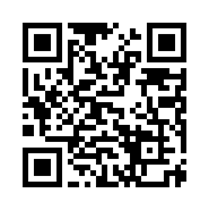 УТВЕРЖДАЮЗаместитель директора по учебной работе, совмещающая должность директора филиала Долганова Ж.А.«16» апреля 2024 г.Рабочая программа дисциплиныУправление безопасностью труда Направление подготовки 20.03.01 «Техносферная безопасность»Профиль 01 «Безопасность технологических процессов и производств»Присваиваемая квалификация«Бакалавр» Форма обучения очно-заочнаягод набора 2024Белово 2024Рабочую программу составил: к.п.н., доцент Белов В.Ф.Рабочая программа обсуждена на заседании кафедры «Горного дела и техносферной безопасности»Протокол № 9 от «13» апреля 2024 г.Заведующий кафедрой: Белов В.Ф.Согласовано учебно-методической комиссией по специальности 20.03.01 «Техносферная безопасность» Протокол № 8 от «16» апреля 2024 г.Председатель комиссии: Аксененко В.В.1. Перечень планируемых результатов обучения по дисциплине "Управление безопасностью труда", соотнесенных с планируемыми результатами освоения образовательной программыОсвоение дисциплины направлено на формирование: профессиональных компетенций:ПК-3 - Способностью применять знания теоретических основ обеспечения условий труда, отвечающих требованиям безопасности и гигиены, трудового права, законодательства о техническом регулировании, о промышленной, пожарной, экологической безопасности, регламентирующих организацию работ в области безопасностиПК-6 - Способностью разрабатывать мероприятия по повышению уровня мотивации работников к безопасному труду, заинтересованности работников в улучшении условий трудаРезультаты обучения по дисциплине определяются индикаторами достижения компетенцийИндикатор(ы) достижения:Способен оценивать влияние вредных и опасных производственных факторов.Способен оценивать риск и определять меры по обеспечению безопасности разрабатываемой техники.Результаты обучения по дисциплине:Знать:источники и характеристики вредных и опасных факторов производственной среды и трудового процесса, их классификации;основные способы оценки и систематизации рисков, способы внедрения мер по обеспечению безопасности разрабатываемой техники.Уметь: разрабатывать проекты локальных нормативных актов, обеспечивaющих создание и функционирование системы управления охраной труда;применять на практике разработки современных методов моделирования при оценки риска, определения зон повышенного техногенного риска и зон повышенного загрязнения, внедрения мер по обеспечению безопасности разрабатываемой техники.Владеть:методами разработки мероприятий обеспечивающих безопасность выполнения работ;методами комплексной оценки риска, экспертизы и прогнозирования технического состояния разрабатываемой техники, находящихся в эксплуатации.Место дисциплины "Управление безопасностью труда" в структуре ОПОП бакалавриатаДля освоения дисциплины необходимы знания умения, навыки и (или) опыт профессиональной деятельности, полученные в рамках изучения следующих дисциплин: Безопасность жизнедеятельности.Дисциплина входит в Блок 1 «Безопасность жизнедеятельности» ОПОП. Цель дисциплины получение обучающимися знаний, умений, навыков и (или) опыта профессиональной деятельности, необходимых для формирования компетенций, указанных в пункте 1.Объем дисциплины "Управление безопасностью труда" в зачетных единицах с указанием количества академических часов, выделенных на контактную работу обучающихся с преподавателем (по видам занятий) и на самостоятельную работу обучающихсяОбщая трудоемкость дисциплины "Управление безопасностью труда" составляет 4 зачетных единицы, 144 часа.Содержание дисциплины "Управление безопасностью труда", структурированное по разделам (темам)Лекционные занятияПрактические (семинарские) занятияСамостоятельная работа обучающегося и перечень учебно-методического обеспечения для самостоятельной работы обучающихся по дисциплинеФонд оценочных средств для проведения промежуточной аттестации обучающихся по дисциплине "Управление безопасностью труда"Паспорт фонда оценочных средствПланируемые результаты обучения по дисциплине «Управление безопасностью труда» Дисциплина направлена на формирование следующих компетенций выпускника:Типовые контрольные задания или иные материалыТекущий контроль успеваемости и промежуточная аттестация обучающихся могут проводиться как при непосредственном взаимодействии педагогического работника с обучающимися, так и с использованием ресурсов ЭИОС филиала КузГТУ, в том числе синхронного и  (или) асинхронного взаимодействия посредством сети «Интернет».5.2.1.Оценочные средства при текущем контролеОпрос по контрольным вопросам:При проведении текущего контроля обучающимся будет письменно, либо устно задано два вопроса, на которые они должны дать ответы. Критерии оценивания:85–100 баллов – при правильном и полном ответе на два вопроса;65–84 баллов – при правильном и полном ответе на один из вопросов и правильном, но не полном ответе на другой из вопросов;25–64 баллов – при правильном и неполном ответе только на один из вопросов;0–24 баллов – при отсутствии правильных ответов на вопросы.Перечень контрольных вопросов:Раздел 1. Основы безопасности. Управление техносферной безопасностью 1. Негативные факторы техносферы?2. Методы анализа и оценки безопасности? Раздел 2. Методы анализа и оценки рисков 1. Понятие риска?2. Методы управление риском?Раздел 3. Управление безопасности на уровне организации 1. Задачи и функции службы охраны труда?2. Из чего состоит аудит безопасности труда?Оформление и защиты отчета по практической работе:По каждой работе студенты самостоятельно оформляют отчет на бумажном носителе в рукописном виде. Отчет должен содержать: 1. Тему работы. 2. Цель работы. Краткие ответы на контрольные вопросы к практической работе. Расчеты по заданию преподавателя согласно методическим указаниям. Анализ полученных результатов на основе нормативных документов. Вывод. Оценочными средствами при текущем контроле при оформлении и защите отчета по практической работе являются выполненный отчет согласно предъявляемым требованиям, а также устный или письменный ответ обучающегося на два контрольных вопроса или прохождение им тестирования по практической работе, включающего 10 вопросов, в системе Moodle (на усмотрение преподавателя). Перечень вопросов, выносимых на защиту отчета по практическим работам приведен в методических указаниях. Кроме того, обучающиеся должны владеть материалом, представленным в отчетах по практическим работам, и способны обосновать все принятые решения. За каждый правильно данный ответ обучающийся получает до 50 баллов в зависимости от правильности и полноты данного ответа. Критерии оценивания (при тестировании по практической работе в системе Moodle):65...100 баллов – отчет по практической работе содержит все требуемые элементы без замечаний, при этом обучающийся правильно ответил не менее чем на шесть тестовых заданий; 0...64 – в прочих случаях. 5.2.2. Оценочные средства при промежуточной аттестацииФормой промежуточной аттестации является зачет, в процессе которого оцениваются результаты обучения по дисциплине и соотносятся с установленными в рабочей программе индикаторами достижения компетенций. Инструментом измерения сформированности компетенций являются:зачтенные отчеты обучающихся по лабораторным и(или) практическим работам;- ответы обучающихся на вопросы во время опроса.При проведении промежуточного контроля обучающийся отвечает на 2 вопроса выбранных случайным образом, прохождение тестирования (в том числе компьютерного) и представление отчетов по результатам выполнения практических работ, указанных в разделе 4. Опрос может проводиться в письменной и (или) устной, и (или) электронной форме.Ответ на вопросы:Критерии оценивания при ответе на вопросы:85–100 баллов – при правильном и полном ответе на два вопроса;65–84 баллов – при правильном и полном ответе на один из вопросов и правильном, но не полномответе на другой из вопросов;50–64 баллов – при правильном и неполном ответе только на один из вопросов;0–49 баллов – при отсутствии правильных ответов на вопросы.Перечень вопросов к зачету:Принципы управления безопасностью труда.Структура управления промышленной безопасностью опасных производственных объектов.Дайте понятие опасные и вредные производственные факторы.Лицензирование деятельности по промышленной безопасности.Расследование несчастных случаев на производстве.Обязанность и ответственность работодателей за обеспечение охраны труда и промышленной безопасности.Обучение рабочих и ИТР по безопасности труда.Правила, нормы и инструкции по охране труда.Системный анализ безопасности. Дерево причин и опасностей как система.Показатели производственного травматизма.Несчастные случаи, подлежащие расследованию.Электробезопасность. Действие тока на организм человека. Общие меры безопасности.Методы и методики оценки эффективности управления безопасностью труда.Расследование и анализ производственного травматизма.Модели формирования опасных производственных факторов.Опасный производственный фактор – взрыв газа и пыли.Планирование работ по предотвращению совокупности воздействия вредных и опасных производственных факторов на работников.Показатели приемлемого риска.Содержание работ по контролю безопасностью труда.Обязанности работника по охране труда и промышленной безопасности.Государственная политика по управлению охраной труда.Содержание работ по управлению безопасностью труда при координации работ по совокупности ОПФ.Права работника по охране труда.Технические причины травматизма по фактору «машины и механизмы».Государственный надзор и контроль состояния безопасности труда.Тестирование:Критерии оценивания:85– 100 баллов – при ответе на <84% вопросов64 – 84 баллов – при ответе на >64 и <85% вопросов50 – 64 баллов – при ответе на >49 и <65% вопросов0 – 49 баллов – при ответе на <45% вопросовПримеры тестовых заданий итогового тестирования:Кто осуществляет общественный контроль за состоянием охраны труда на предприятии?а) Государственные службы и органыб) Профессиональные союзыв) Трудовой коллектив предприятияг) Руководитель предприятияЧто является основным нормативно-техническим документом по охране труда?а) Система стандартов безопасности трудаб) Система инструкций по охране трудав) Система правил по охране трудаг) Система норм по охране трудаКто осуществляет Государственный контроль за состоянием охраны труда?а) Профессиональные союзыб) Прокуратурав) Федеральная централизованная система Государственных органов и инспекцийг) Руководитель предприятияВ ведении какой службы находится контроль за безопасной эксплуатаций сосудов, работающих под давлением?а) Федеральной службы по надзору в сфере защиты прав потребителей и благополучия человекаб) Федеральной службы по экологическому, технологическому и атомному надзорув) Управления противопожарной охраны в составе МЧСг) Федеральная централизованная система Государственных органов и инспекцийВ ведении какой службы находится контроль за соблюдением санитарно-эпидемиологического состояния на предприятии?а) Федеральной службы по надзору в сфере защиты прав потребителей и благополучия человекаб) Федеральной службы по экологическому, технологическому и атомному надзорув) Управления противопожарной охраны с составе МЧСг) Федеральная централизованная система Государственных органов и инспекцийСистема долгосрочных наблюдений, оценки и прогноза состояния  окружающей среды и его изменений называется: а) Мониторингб) Регистрв) Кадастрг) АудитК обязанностям работника, ответственного за осуществление  производственного контроля, не относитсяа) Проведение комплексных и целевых проверок состояния промышленной  безопасностиб) Участие в техническом расследовании причин аварий, инцидентов и  несчастных случаевв) Проведение специальной оценки условий трудаг) Разработка плана мероприятий по обеспечению промышленной  безопасности на основаниирезультатов проверки состояния промышленной  безопасности и специальной оценки условий трудаКуда эксплуатирующие ОПО организации представляют информацию об  организации производственного контроля?а) в МЧС Россииб) в центральный аппарат Ростехнадзорав) в территориальные органы Ростехнадзораг) в вышестоящую ведомственную организациюКем осуществляется производственный контроль за охраной атмосферного воздуха? а) Организациями, имеющими источники вредных химических,  биологических и физическихвоздействий на атмосферный воздухб) Территориальными органами Росприроднадзорав) Территориальными органами Ростехнадзораг) Администрациями муниципальных образований, на территории которых  находятся организации, имеющие источники вредных химических,  биологических и физических воздействий на атмосферный воздухКакая из перечисленных задач не относится к задачам производственного  контроляа) Анализ состояния промышленной безопасности в эксплуатирующей  организацииб) Координация работ, направленных на предупреждение аварий на опасных  производственных объектахв) Контроль за своевременным проведением необходимых испытаний и  технических освидетельствований технических устройств, применяемых на  опасных производственных объектах, ремонтом и проверкой контрольных  средств измеренийг) Контроль за обеспечением работников опасных производственных  объектов индивидуальными средствами защиты5.2.3. Методические материалы, определяющие процедуры оценивания знаний, умений, навыков и (или) опыта деятельности, характеризующие этапы формирования компетенцийПри проведении текущего контроля успеваемости в форме опроса по распоряжению педагогического работника обучающиеся убирают все личные вещи, электронные средства связи, печатные и (или) рукописные источники информации, достают чистый лист бумаги любого размера и ручку. На листе бумаги записываются Фамилия, Имя, Отчество (при наличии), номер учебной группы и дата проведения текущего контроля успеваемости. Педагогический работник задает вопросы, которые могут быть записаны на подготовленный для ответа лист бумаги. В течение установленного педагогическим работником времени обучающиеся письменно формулируют ответы на заданные вопросы. По истечении установленного времени лист бумаги с подготовленными ответами обучающиеся передают педагогическому работнику для последующего оценивания результатов текущего контроля успеваемости. При проведении текущего контроля успеваемости в форме тестирования по распоряжению педагогического работника обучающиеся убирают все личные вещи, электронные средства связи, печатные и (или) рукописные источники информации, получают тестовые задания в печатной форме, где указывают Фамилия, Имя, Отчество (при наличии), номер учебной группы и дату проведения текущего контроля успеваемости. В течение установленного педагогическим работником времени обучающиеся письменно проходят тестирование. По истечении установленного времени тестовые задания с ответами обучающиеся передают педагогическому работнику для последующего оценивания результатов текущего контроля успеваемости. Компьютерное тестирование проводится с использованием ЭИОС филиала КузГТУ. При проведении промежуточной аттестации в форме экзамена, проводимого устно или письменно, по распоряжению педагогического работника обучающиеся убирают все личные вещи, электронные средства связи, печатные и (или) рукописные источники информации, достают чистый лист бумаги любого размера и ручку, выбирают случайным образом экзаменационный билет. На листе бумаги записываются Фамилия, Имя, Отчество (при наличии), номер учебной группы, дата проведения промежуточной аттестации и номер экзаменационного билета. В течение установленного педагогическим работником времени, но не менее 30 минут, обучающиеся письменно формулируют ответы на вопросы экзаменационного билета, после чего сдают лист с ответами педагогическому работнику. Педагогический работник при оценке ответов на экзаменационные вопросы имеет право задать обучающимся вопросы, необходимые для пояснения предоставленных ответов, а также дополнительные вопросы по содержанию дисциплины. При проведении промежуточной аттестации в форме тестирования по распоряжению педагогического работника обучающиеся убирают все личные вещи, электронные средства связи, печатные и (или) рукописные источники информации, получают тестовые задания в печатной форме, где указывают Фамилия, Имя, Отчество (при наличии), номер учебной группы и дату проведения промежуточной аттестации. В течение установленного педагогическим работником времени обучающиеся письменно проходят тестирование. По истечении установленного времени тестовые задания с ответами обучающиеся передают педагогическому работнику для последующего оценивания результатов. Компьютерное тестирование проводится с использованием ЭИОС филиала  КузГТУ. Результаты текущего контроля успеваемости доводятся до сведения обучающихся в течение трех учебных дней, следующих за днем проведения текущего контроля успеваемости, и могут быть учтены педагогическим работником при промежуточной аттестации. Результаты промежуточной аттестации доводятся до сведения обучающихся в день проведения промежуточной аттестации. При подготовке ответов на вопросы при проведении текущего контроля успеваемости и при прохождении промежуточной аттестации обучающимся запрещается использование любых электронных средств связи, печатных и (или) рукописных источников информации. В случае обнаружения педагогическим работником факта использования обучающимся при подготовке ответов на вопросы указанных источников информации – оценка результатов текущего контроля успеваемости и (или) промежуточной аттестации соответствует 0 баллов. При прохождении текущего контроля успеваемости и промежуточной аттестации обучающимися с ограниченными возможностями здоровья и инвалидами, допускается присутствие в помещении лиц, оказывающим таким обучающимся соответствующую помощь, а для подготовки ими ответов отводится дополнительное время с учетом особенностей их психофизического развития, индивидуальных возможностей и состояния здоровья.6. Учебно-методическое обеспечение6.1. Основная литератураБезопасность жизнедеятельности : учебное пособие / сост.: Н. С. Михайлова, С. Н. Ливинская, Г. В. Иванов ; ФГБОУ ВПО «Кузбас. гос. техн. ун-т им. Т. Ф. Горбачева», Каф. аэрологии, охраны труда и природы. – Кемерово : КузГТУ, 2012. – 193 с. – URL: http://library.kuzstu.ru/meto.php?n=90597&type=utchposob:common. – Текст : электронный. Безопасность жизнедеятельности : учебное пособие / ФГБОУ ВПО «Кузбас. гос. техн. ун-т им. Т. Ф. Горбачева», Каф. аэрологии, охраны труда и природы ; сост.: Е. С. Берлинтейгер. – Кемерово : КузГТУ, 2012. – 164 с. – URL: http://library.kuzstu.ru/meto.php?n=90766&type=utchposob:common. – Текст : электронный. 6.2. Дополнительная литератураПавлов, А. Ф. Управление безопасностью труда : учебное пособие / А. Ф. Павлов. — Кемерово : КемГУ, 2010. — 291 с. — ISBN 978-5-89289-613-9. — Текст : электронный // Лань : электронно-библиотечная система. — URL: https://e.lanbook.com/book/4858. — Режим доступа: для авториз. пользователей.Роик, В. Д.  Управление профессиональными рисками : учебник для вузов / В. Д. Роик. — Москва : Издательство Юрайт, 2024. — 657 с. — (Высшее образование). — ISBN 978-5-534-14160-3. — Текст : электронный // Образовательная платформа Юрайт [сайт]. — URL: https://urait.ru/bcode/544170.  Основные положения промышленной безопасности опасных производственных объектов : учебное пособие : [для студентов специальности 130405 "Обогащение полезных ископаемых" для изучения дисциплины "Безопасность ведения горных работ и горноспасательное дело"] / Т. А. Аронова [и др.] ; ФГБОУ ВПО «Кузбас. гос. техн. ун-т им. Т. Ф. Горбачева», Каф. аэрологии, охраны труда и природы. – Кемерово : КузГТУ, 2012. – 76 с. – URL: http://library.kuzstu.ru/meto.php?n=90593&type=utchposob:common. – Текст : электронный.Кузнецова, Е. А.  Управление условиями и охраной труда : учебник и практикум для вузов / Е. А. Кузнецова, В. Д. Роик. — Москва : Издательство Юрайт, 2024. — 302 с. — (Высшее образование). — ISBN 978-5-534-12777-5. — Текст : электронный // Образовательная платформа Юрайт [сайт]. — URL: https://urait.ru/bcode/543397.6.3. Методическая литератураРазработка локальных нормативных актов организации: методические указания к практической работе по дисциплинам "Управление техносферной безопасностью", "Управление безопасностью труда" для обучающихся направления подготовки 20.03.01 "Техносферная безопасность" / Министерство науки и высшего образования Российской Федерации, Кузбасский государственный технический университет имени Т. Ф. Горбачева, Кафедра аэрологии, охраны труда и природы ; составители: А. И. Фомин, И. М. Анисимов, Е. А. Волгина. – Кемерово: КузГТУ, 2021. – 57 с. – URL: http://library.kuzstu.ru/meto.php?n=4908. – Текст : непосредственный + электронный.Гигиеническое нормирование параметров микроклимата: методические указания к практической работе по дисциплине "Безопасность жизнедеятельности" для обучающихся всех специальностей и направлений / Кузбасский государственный технический университет им. Т. Ф. Горбачева; Кафедра аэрологии, охраны труда и природы, составители: Н. С. Михайлова, С. Н. Ливинская, Е. А. Волгина. – Кемерово: КузГТУ, 2021. – 20 с. – URL: http://library.kuzstu.ru/meto.php?n=5687. – Текст: непосредственный + электронный.6.4. Профессиональные базы данных и информационные справочные системыЭлектронная библиотека КузГТУ https://elib.kuzstu.ru/Электронная библиотечная система «Лань» http://e.lanbook.comЭлектронная библиотечная система «Юрайт» https://urait.ru/Информационно-справочная система «Технорматив»: https://www.technormativ.ru/6.5. Периодические изданияВестник Кузбасского государственного технического университета: научно-технический журнал (электронный) https://vestnik.kuzstu.ru/7. Перечень ресурсов информационно-телекоммуникационной сети «Интернет»Официальный сайт Кузбасского государственного технического университета имени Т.Ф. Горбачева. Режим доступа: https://kuzstu.ru/.Официальный сайт филиала КузГТУ в г. Белово. Режим доступа:  http://belovokyzgty.ru/.Электронная информационно-образовательная среда филиала КузГТУ в г. Белово.  Режим доступа:  http://eоs.belovokyzgty.ru/Научная электронная библиотека eLIBRARY.RU https://elibrary.ru/defaultx.asp? Справочная правовая система «КонсультантПлюс» http://www.consultant.ru/8. Методические указания для обучающихся по освоению дисциплины "Управление безопасностью труда"Самостоятельная работа обучающегося является частью его учебной деятельности, объемы самостоятельной работы по каждой дисциплине «Управление безопасностью труда» практике, государственной итоговой аттестации, устанавливаются в учебном плане.Самостоятельная работа по дисциплине «Управление безопасностью труда», практике организуется следующим образом:До начала освоения дисциплины обучающемуся необходимо ознакомиться с содержанием рабочей программы дисциплины «Управление безопасностью труда», программы практики в следующем порядке:содержание знаний, умений, навыков и (или) опыта профессиональной деятельности, которые будут сформированы в процессе освоения дисциплины «Управление безопасностью труда», практики;содержание конспектов лекций, размещенных в электронной информационной среде филиала КузГТУ в порядке освоения дисциплины, указанном в рабочей программе дисциплины «Управление безопасностью труда», практики;содержание основной и дополнительной литературы.В период освоения дисциплины обучающийся осуществляет самостоятельную работу в следующем порядке:выполнение практических и (или) лабораторных работы и (или) отчетов в порядке, установленном в рабочей программе дисциплины «Управление безопасностью труда», практики;подготовка к опросам и (или) тестированию в соответствии с порядком, установленном в рабочей программе дисциплины «Управление безопасностью труда», практики;подготовка к промежуточной аттестации в соответствии с порядком, установленном в рабочей программе дисциплины «Управление безопасностью труда», практики.В случае затруднений, возникших при выполнении самостоятельной работы, обучающемуся необходимо обратиться за консультацией к педагогическому работнику. Периоды проведения консультаций устанавливаются в расписании консультаций.9 Перечень информационных технологий, используемых при осуществлении образовательного процесса по дисциплине "Управление безопасностью труда", включая перечень программного обеспечения и информационных справочных системДля изучения дисциплины может использоваться следующее программное обеспечение:Libre OfficeMozilla FirefoxGoogle Chrome7-zipOpen OfficeMicrosoft WindowsДоктор ВебБраузер Спутник10. Описание материально-технической базы, необходимой для осуществления образовательного процесса по дисциплине "Управление безопасностью труда"Для осуществления образовательного процесса предусмотрена следующая материально-техническая база:1. Учебная аудитория № 302 для проведения занятий лекционного типа, занятий семинарского типа, курсового проектирования (выполнения курсовых работ), групповых и индивидуальных консультаций, текущего контроля и промежуточной аттестации, оснащенная следующим оборудованием и техническими средствами обучения:- посадочных мест – 30; - рабочее место преподавателя;- ученическая доска; - проекционный экран;- общая локальная компьютерная сеть Интернет;- переносной ноутбук Lenovo B590 15.6 дюймовый экран, 2.2 ГГц тактовая частота , 4 Гб ОЗУ, 512 Мб видеопамять- проектор Benq MX, максимальное разрешение 1024x768;- программное обеспечение: операционная система Microsoft Windows7, пакеты программных продуктов Office 2007 и 2010. - специализированная  виртуальная лабораторная  работа «Исследование пожарной безопасности строительных материалов»;- комплект контрольного оборудования БЖЭ-4;- измерительные приборы, интерферометры, лазерный дальномер PLR-50, инфракрасный тепловизор FLUKE 62 max+, образцы шахтных самоспасателей, средства оказания медицинской помощи, аптечки, средства защиты человека, робот-тренажёр «Витим», манекен «Шахтёр», образцы СИЗ; - комплект учебных видеофильмов, таблиц и схем; - учебно-информационные стенды- 3 шт.;- информационные перекидные системы -3 шт.2. Специальное помещение № 219 (научно-техническая библиотека), компьютерный класс №207, оснащенные компьютерной техникой с подключением к сети «Интернет» и доступом в электронную информационно-образовательную среду филиала для самостоятельной работы обучающихся.11. Иные сведения и (или) материалы1. Образовательный процесс осуществляется с использованием как традиционных так и современных интерактивных технологий.В рамках аудиторных занятий применяются следующие интерактивные методы:- разбор конкретных примеров; - мультимедийная презентация.2. Проведение групповых и индивидуальных консультаций осуществляется в соответствии с расписанием консультаций по темам, заявленным в рабочей программе дисциплины, в период освоения дисциплины и перед промежуточной аттестацией с учетом результатов текущего контроля.Форма обученияФорма обученияКоличество часовКоличество часовКоличество часовФорма обученияФорма обученияОФЗФОЗФКурс 4/Семестр 8Курс 4/Семестр 8Всего часовВсего часов144Контактная работа обучающихся с преподавателем (по видам учебных занятий):Контактная работа обучающихся с преподавателем (по видам учебных занятий):Аудиторная работаАудиторная работаЛекцииЛекции6Лабораторные занятияЛабораторные занятияПрактические занятияПрактические занятия8Внеаудиторная работаИндивидуальная работа с преподавателем:Консультация и иные виды учебной деятельностиСамостоятельная работа130Форма промежуточной аттестациизачетРаздел дисциплины, темы лекций и их содержаниеТрудоемкость в часахТрудоемкость в часахТрудоемкость в часахРаздел дисциплины, темы лекций и их содержаниеОФЗФОЗФРаздел 1. Основы безопасности. Управление техносферной безопасностью. 1.1. Введение. Термины, определения. Актуальность проблем безопасности труда.1.2. Негативные факторы техносферы. Опасности технических систем. Социально-экономические аспекты техногенной безопасности.1.3. Методы анализа и оценки безопасности. Критерии безопасности. Методические подходы к промышленной безопасности.2Раздел 2. Методы анализа и оценки рисков.2.1. Оценка безопасности на основе теории риска. Понятие риска.2.2. Управление риском. Классификация видов риска.2.3. Методы анализа и оценки риска. Методология анализа и оценки риска. Качественные методы анализа опасностей и риска.22.4. Логико-графические методы анализа опасностей и риска. Количественные методы анализа опасностей и риска. Критерии приемлемого риска.2.5. Применение теории риска. Оценка риска технической системы. Применение теории риска в технических системах угольной отрасли.2.6. Определение риска воздействия опасных производственных факторов пожара (ОПФ). 2.7. О профессиональном риске в охране труда. Страхование промышленных рисков.Раздел 3. Управление безопасности на уровне организации.3.1. Задачи и функции службы охраны труда по контролю требований безопасности в организации.23.2. Основные функции и права уполномоченных по ОТ профсоюзов по систематическому контролю условий и охраны труда.3.3. Комитеты (комиссии) по охране труда в организации, их роль в контроле и обеспечении требований безопасности на предприятии.3.4. Аудит – система проверки эффективности управления охраной труда по обеспечению безопасности и предотвращению инцидентов.ИТОГО:6Тема занятияТрудоемкость в часахТрудоемкость в часахТрудоемкость в часахТема занятияОФЗФОЗФРаздел 1. Основы техногенной безопасности. Управление техносферной безопасностью. ПР № 1. Опасные производственные факторы, проявляющиеся на угольных шахтах и разрезах.2Раздел 2 Методы анализа и оценки рисков.ПР № 2. Организация проведения работ повышенной опасности.2Раздел 3. Управление безопасности на уровне организации.ПР № 3. Управление охраной труда и промышленной безопасностью в организации.2ПР № 4. Обеспечение безопасности работников в аварийных ситуациях. 2ПР № 5. Ответственность за нарушение законодательства РФ в области охраны труда и промышленной безопасности.ИТОГ:8Вид СРСТрудоемкость в часахТрудоемкость в часахТрудоемкость в часахВид СРСОФЗФОЗФ1. Подготовка и оформление отчетов по практическим работам.502. Подготовка к мини контрольным.203. Подготовка к зачету.60ИТОГО:130Форма(ы) текущегоконтроляКомпетенции, формируемые в результате освоения дисциплины(модуля)Индикатор (ы) достижения компетенцииРезультаты обучения по дисциплине (модулю)Уровеньдостижения компетенцииОпрос по контрольным вопросам, подготовка отчетов по практическим работам, защита практических работ.ПК-3Способен	 оценивать риск и определять меры по обеспечению безопасности разрабатываемой  техникиЗнать: основные способы оценки и  систематизации рисков, способы  внедрения мер по обеспечению  безопасности разрабатываемой техники. Уметь: применять на практике разработки современных методов  моделирования при оценки риска, определения зон повышенного  техногенного риска и зон  повышенного загрязнения, внедрения мер по обеспечению безопасности разрабатываемой техники.Владеть: методами  комплексной  оценки риска, экспертизы и прогнозирования технического состояния разрабатываемой  техники, находящихся в эксплуатации.Высокий или среднийОпрос по контрольным вопросам, подготовка отчетов по практическим работам, защита практических работ.ПК-6Способен оценивать влияние вредных и опасных производственных факторов.Знать: источники и характеристики вредных и опасных факторов производственной среды и трудового процесса, их классификации.Уметь: разрабатывать проекты локальных нормативных актов, обеспечивaющих создание и функционирование системы управления охраной труда.Владеть: методами разработки мероприятий обеспечивающих безопасность выполнения работ.Высокий или среднийВысокий уровень достижения компетенции - компетенция сформирована частично, рекомендованные оценки: отлично, хорошо, зачтено.Средний уровень достижения компетенции - компетенция сформирована частично, рекомендованные оценки: хорошо, удовлетворительно, зачтено.Низкий уровень достижения компетенции - компетенция не сформирована частично, оценивается неудовлетворительно или не зачтено.Высокий уровень достижения компетенции - компетенция сформирована частично, рекомендованные оценки: отлично, хорошо, зачтено.Средний уровень достижения компетенции - компетенция сформирована частично, рекомендованные оценки: хорошо, удовлетворительно, зачтено.Низкий уровень достижения компетенции - компетенция не сформирована частично, оценивается неудовлетворительно или не зачтено.Высокий уровень достижения компетенции - компетенция сформирована частично, рекомендованные оценки: отлично, хорошо, зачтено.Средний уровень достижения компетенции - компетенция сформирована частично, рекомендованные оценки: хорошо, удовлетворительно, зачтено.Низкий уровень достижения компетенции - компетенция не сформирована частично, оценивается неудовлетворительно или не зачтено.Высокий уровень достижения компетенции - компетенция сформирована частично, рекомендованные оценки: отлично, хорошо, зачтено.Средний уровень достижения компетенции - компетенция сформирована частично, рекомендованные оценки: хорошо, удовлетворительно, зачтено.Низкий уровень достижения компетенции - компетенция не сформирована частично, оценивается неудовлетворительно или не зачтено.Высокий уровень достижения компетенции - компетенция сформирована частично, рекомендованные оценки: отлично, хорошо, зачтено.Средний уровень достижения компетенции - компетенция сформирована частично, рекомендованные оценки: хорошо, удовлетворительно, зачтено.Низкий уровень достижения компетенции - компетенция не сформирована частично, оценивается неудовлетворительно или не зачтено.Количество баллов0-2425-6465-8485-100Шкала оцениваниянеудудовлхорошоотличноКоличество баллов0-4950-6465-8485-100Шкала оцениванияНе зачтеноНе зачтеноЗачтеноЗачтено  Количество баллов0-2425-4950-7475-9999-100  Шкала оцениванияНе зачтеноНе зачтеноНе зачтеноЗачтено